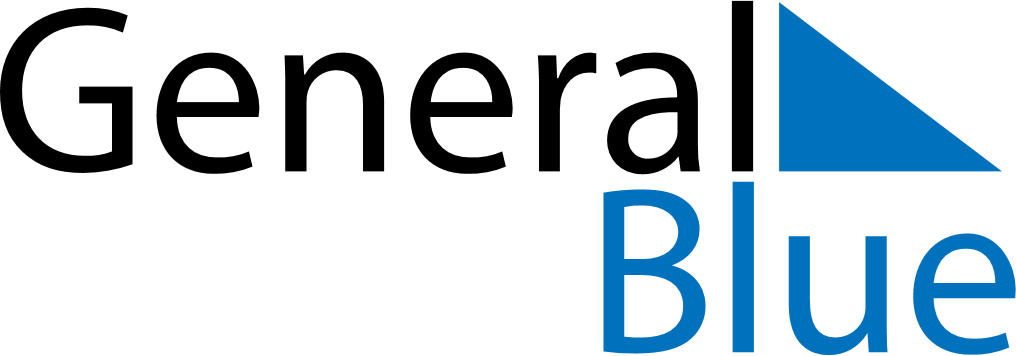 January 2024January 2024January 2024January 2024January 2024January 2024Klaksvik, Nordoyar, Faroe IslandsKlaksvik, Nordoyar, Faroe IslandsKlaksvik, Nordoyar, Faroe IslandsKlaksvik, Nordoyar, Faroe IslandsKlaksvik, Nordoyar, Faroe IslandsKlaksvik, Nordoyar, Faroe IslandsSunday Monday Tuesday Wednesday Thursday Friday Saturday 1 2 3 4 5 6 Sunrise: 9:52 AM Sunset: 3:06 PM Daylight: 5 hours and 14 minutes. Sunrise: 9:51 AM Sunset: 3:08 PM Daylight: 5 hours and 16 minutes. Sunrise: 9:51 AM Sunset: 3:09 PM Daylight: 5 hours and 18 minutes. Sunrise: 9:50 AM Sunset: 3:11 PM Daylight: 5 hours and 21 minutes. Sunrise: 9:49 AM Sunset: 3:13 PM Daylight: 5 hours and 24 minutes. Sunrise: 9:48 AM Sunset: 3:15 PM Daylight: 5 hours and 27 minutes. 7 8 9 10 11 12 13 Sunrise: 9:46 AM Sunset: 3:17 PM Daylight: 5 hours and 30 minutes. Sunrise: 9:45 AM Sunset: 3:19 PM Daylight: 5 hours and 33 minutes. Sunrise: 9:44 AM Sunset: 3:21 PM Daylight: 5 hours and 37 minutes. Sunrise: 9:42 AM Sunset: 3:23 PM Daylight: 5 hours and 40 minutes. Sunrise: 9:41 AM Sunset: 3:26 PM Daylight: 5 hours and 44 minutes. Sunrise: 9:39 AM Sunset: 3:28 PM Daylight: 5 hours and 48 minutes. Sunrise: 9:38 AM Sunset: 3:31 PM Daylight: 5 hours and 52 minutes. 14 15 16 17 18 19 20 Sunrise: 9:36 AM Sunset: 3:33 PM Daylight: 5 hours and 56 minutes. Sunrise: 9:34 AM Sunset: 3:36 PM Daylight: 6 hours and 1 minute. Sunrise: 9:32 AM Sunset: 3:38 PM Daylight: 6 hours and 5 minutes. Sunrise: 9:30 AM Sunset: 3:41 PM Daylight: 6 hours and 10 minutes. Sunrise: 9:28 AM Sunset: 3:43 PM Daylight: 6 hours and 14 minutes. Sunrise: 9:26 AM Sunset: 3:46 PM Daylight: 6 hours and 19 minutes. Sunrise: 9:24 AM Sunset: 3:49 PM Daylight: 6 hours and 24 minutes. 21 22 23 24 25 26 27 Sunrise: 9:22 AM Sunset: 3:52 PM Daylight: 6 hours and 29 minutes. Sunrise: 9:20 AM Sunset: 3:54 PM Daylight: 6 hours and 34 minutes. Sunrise: 9:18 AM Sunset: 3:57 PM Daylight: 6 hours and 39 minutes. Sunrise: 9:15 AM Sunset: 4:00 PM Daylight: 6 hours and 44 minutes. Sunrise: 9:13 AM Sunset: 4:03 PM Daylight: 6 hours and 50 minutes. Sunrise: 9:11 AM Sunset: 4:06 PM Daylight: 6 hours and 55 minutes. Sunrise: 9:08 AM Sunset: 4:09 PM Daylight: 7 hours and 0 minutes. 28 29 30 31 Sunrise: 9:06 AM Sunset: 4:12 PM Daylight: 7 hours and 6 minutes. Sunrise: 9:03 AM Sunset: 4:15 PM Daylight: 7 hours and 11 minutes. Sunrise: 9:00 AM Sunset: 4:17 PM Daylight: 7 hours and 17 minutes. Sunrise: 8:58 AM Sunset: 4:20 PM Daylight: 7 hours and 22 minutes. 